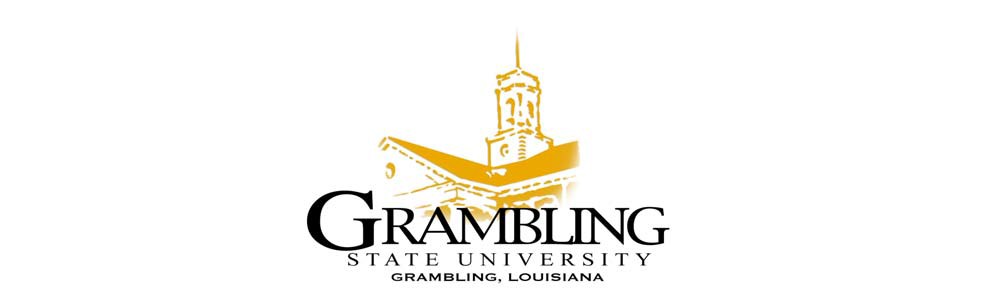 GRAMBLING STATE UNIVERSITYFACULTY SENATEMEETING SCHEDULE FOR 2020-2021 ACADEMIC YEAR
 	The Faculty Senate shall meet on the first Tuesday of each calendar month, September through May, at a regularly scheduled place and time. The Faculty Senate may meet also during the months of June and July, if necessary, with the highest ranking new officer presiding. The Faculty Senate shall meet as follows with the exception of Executive and Special Meetings.  The meetings are scheduled for 11:30 a.m. via Microsoft Teams unless otherwise announced.MEETING DATES2020-2021 Academic Year20202021September 8, 2020 (Moved due to Hurricane Laura)February 2, 2021October 6, 2020March 2, 2021November 3, 2020April 6, 2021December 1, 2020May 4, 2021